GRANT APPLICATION FORM  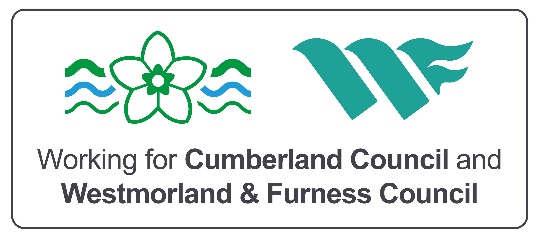 Curwen Archives Trust: Charity no. 256523Kirby Archives Trust: Charity no. 700513You should send your completed application form to:Robert Baxter, Senior Archivist, Cumbria Archive Centre, County Offices, Kendal LA9 4RQ or email it to: robert.baxter@cumberland.gov.uk before the end of April each year.  The Trustees will usually make decisions about the award of grants in June each year.  Occasionally, it may be possible to make grant awards in December each year, or at other times as necessary.CONTACT DETAILSProject descriptionPlease describe the publication or other project you are planningProjected costsPlease give an estimate of the likely cost of your publication/projectTimescalePlease indicate date of publication/project endIs there any other information you wish to provide? (Please email any attachments/appendices)Data ProtectionThe information on this form will be processed by Cumbria Archives on behalf of the Curwen and Kirby Archives Trusts.  We may hold the information you give us on computerSignature of applicant ___________________________________________Date __________________________________Please remember to include the list of contents/sample chapter of the publicationThe Curwen Archives Trust (Charity No 256523) was established by the will of the late Captain Donald Rigg Curwen of Arnside, who died in April 1968. Under the terms of Captain Curwen’s will, his residuary estate was left to Westmorland County Council upon trust to invest the capital sum and to use the income arising to supplement and advance the work of the archives service in the county “by carrying on activities for the public benefit, additional to the work which the Archives Service would normally carry out, and which the Council would normally defray out of its income from rates”. The remit of the Trust is limited to activities relating to the former county of Westmorland. 

The Kirby Archives Trust (Charity No 700513) was established by trust deed in April 1984 through the generosity of a charitable foundation in America. Its remit is restricted to the Furness area of the former county of Lancashire ('Lancashire North of the Sands'). 

Cumbria Archives may use funds from the Trusts to acquire or preserve records within or concerning Westmorland and Furness by purchase or otherwise. Members and officers of Westmorland and Furness Council may act as Trustees.

Application is also open to all members of the public to seek grants from the Trusts for the following uses in regard to records relating to Westmorland, Furness or Cumbria (providing the Cumbrian element substantially includes and relates to Westmorland or Furness):to promote or assist research into or concerned with records relating to Westmorland or Furness;to promote or assist the provision of lectures, talks, demonstrations, exhibitions and similar activities concerned with such records;to promote or assist the publication of books and papers relating to aspects of history or culture of these areas of the present county of Cumbria.Grants will usually be to a maximum of £500 from any one Trust but applicants are welcome to submit applications above this limit subject to the approval of the Trustees.Terms and conditions of grant (by signing you give your agreement to these conditions if a grant is awarded)You must acknowledge in publications/exhibitions that support has been provided by the Curwen Archives Trust or Kirby Archives Trust as appropriateYou must offer at least two copies of the publication to be given to Cumbria Archives for the use of public visitorsYou should submit a list of contents and sample chapter of any proposed publicationOccasionally, special conditions may apply (to be notified with the award of grant)Usually it will be possible for applicants to apply for one grant only from one Archives Trust in any one year.  Applicants may apply to both Trusts in any one year but their application must reflect relevance to both geographical remits of the Archives Trusts.Please indicate to which Archives Trust you are applying:Curwen Archives Trust                           Kirby Archives Trust                                                    Both Name: Organisation (if applicable) : Address for correspondence: Post code: Telephone number: E-mail address: 